Bőcs Község Önkormányzata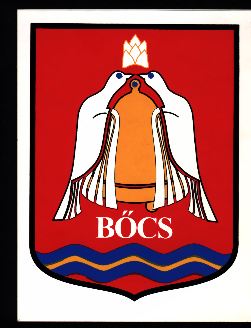 Jegyzője3574 Bőcs Hősök tere 1.46/318-009Tisztelt Lakosok!Tájékoztatom önöket, hogy az egyetemes szolgáltatási árszabások meghatározásáról szóló 259/2022. (VII.21.) Korm. rendelet módosításáról szóló 345/2022. (IX.9.) sz. Korm. rendelet alapján a jegyzők adnak ki hatósági bizonyítványt a lakás rendeltetési egységek számáról, ahhoz, hogy a lakossági fogyasztó jogszerűen vegye igénybe kedvezménnyel elszámolt földgáz mennyiséget. A hatósági bizonyítvány kiállításának feltétele, hogya kérelmezett ingatlan társasháznak, lakásszövetkezetnek nem minősül;a kérelmezett ingatlanban 2-4 lakás található(lakás olyan huzamos tartózkodás céljára szolgáló önálló rendeltetési egység, melynek lakóhelyiségeit (lakószoba, étkező stb.), főzőhelyiségeit (konyha, főzőfülke), egészségügyi helyiségeit (fürdőszoba, mosdó, zuhanyozó, WC), közlekedő helyiségeit (előszoba, előtér, belépő, szélfogó, közlekedő, folyosó) és tároló helyiségeit (kamra, gardrób, lomkamra, háztartási helyiség stb.) úgy kell kialakítani, hogy azok együttesen tegyék lehetővéa pihenést (az alvást) és az otthoni tevékenységek folytatását,a főzést, mosogatást és az étkezést,a tisztálkodást, a mosást, az illemhely-használatot,az életvitelhez szükséges anyagok és tárgyak tárolását tervezési program szerint (pl. élelmiszer-tárolás, hűtőszekrény elhelyezési lehetősége, mosás céljára szolgáló berendezés, ruhanemű, lakáskarbantartás eszközeinek, egyéb szerszámoknak és sporteszközöknek az elhelyezése).a kedvezmény családi fogyasztói közösségre vonatkozik.(családi fogyasztói közösség: a közös gázmérővel rendelkező olyan lakóépületben vételezők családi közössége, ahol a műszakilag megosztott, önálló lakások száma meghaladja az épületben lévő önálló nem lakás céljára szolgáló helyiségek számát.)Az ügyintézési határidő: 8 nap.A hatósági bizonyítványt a lakossági fogyasztó nyújtja be az egyetemes szolgáltató részére.Lakossági fogyasztó: az a felhasználó, aki saját háztartása - egy felhasználási helyet képező egy vagy több lakóépület, lakás, üdülő vagy hétvégi ház, továbbá lakossági célra használt garázs - fogyasztása céljára vásárol földgázt földgáz vételezésére megkötött szerződés alapján, és az így vásárolt földgázzal nem folytat jövedelemszerzés céljából gazdasági tevékenységet. Ha a lakóépületben a műszakilag megosztott, önálló lakások száma meghaladja az épületben lévő önálló nem lakás céljára szolgáló helyiségek számát, a lakóépületet, mint felhasználót a közös fogyasztás vonatkozásában úgy kell tekinteni, hogy saját háztartás céljára vételez és a vásárolt földgázzal nem folytat jövedelemszerzés céljából gazdasági tevékenységet.Tájékoztatom a kérelmezőket, hogy a valótlan adatokkal kitöltött kérelem büntetőjogi és kártérítési szankciókat von maga után. A jogosulatlanul igénybevett kedvezményt a piaci ár másfélszeresén, egy összegben szükséges visszafizetni az érintett földgáz egyetemes szolgáltató részére. Ha az egyetemes szolgáltató azt észleli, hogy az ingatlan lakás rendeltetési egységeinek száma nem egyezik meg a hatósági bizonyítványban foglaltakkal, ezt hatósági ellenőrzés lefolytatása érdekében az eljáró hatóság felé jelzi.Kérem, hogy a honlapra feltett „kérelem kedvezménnyel elszámolt földgáz igénybevételére” nyomtatványt minden pontban kitöltve, kérelmező és tanúk aláírása után a Bőcsi Polgármesteri Hivatal alábbi elérhetőségére szíveskedjenek megküldeni: postai úton 3574 Bőcs, Hősök tere 1. címre, vagy személyesen benyújtani a Polgármesteri Hivatal ügyfélfogadási idején belül. dr. Csontos BenceJegyző